โครงการเปลี่ยนหลอดประหยัดพลังงาน LED ในหน่วยงานราชการและสถาบันการศึกษาของรัฐ ปีงบประมาณ 25601.	ข้อมูลเกี่ยวกับหน่วยงานที่ขอรับการสนับสนุน2.	ชื่อและที่ตั้งโครงการ3.	โครงการที่ได้ดำเนินการ4. ข้อมูลเกี่ยวกับโครงการที่ขอรับการสนับสนุน5.	เอกสารประกอบคำขอข้าพเจ้าขอรับรองว่าข้อความและรายการข้างต้นถูกต้องตามความเป็นจริงทุกประการลงชื่อ..........................................................(นายจำรัส  มีมุข)ตำแหน่ง ผู้อำนวยการโรงเรียนวัดพัฒนราษฎร์บำรุง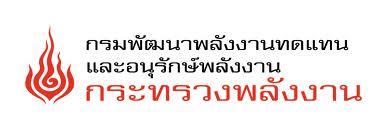 แบบคำขอรับการสนับสนุน1.1	ชื่อหน่วยงานโรงเรียนวัดพัฒนราษฎร์บำรุง1.2	กระทรวงศึกษาธิการ1.3	ที่ตั้งหน่วยงานเลขที่  205     หมู่ที่ 1แขวง/ตำบล   ยางสูงเขต/อำเภอขาณุวรลักษบุรี    จังหวัดกำแพงเพชร    รหัสไปรษณีย์    621301.4	สถานที่ติดต่อทางไปรษณีย์เลขที่  205     หมู่ที่ 1แขวง/ตำบล   ยางสูงเขต/อำเภอขาณุวรลักษบุรี    จังหวัด กำแพงเพชร รหัสไปรษณีย์     621301.5	หมายเลขโทรศัพท์08 7838 3158  โทรสาร..............................................................................1.6	ประเภทของหน่วยงานสถานศึกษา หน่วยราชการ (ระบุ) .............................................................................................ก่อตั้งขึ้นเมื่อปี พ.ศ.  2477 2.1	ชื่อโครงการโครงการสนับสนุนหลอดประหยัดพลังงาน LED ในหน่วยงานราชการและสถาบันการศึกษาของรัฐ2.2	พื้นที่ตั้งโครงการ โรงเรียนวัดพัฒนราษฎร์บำรุง2.3    บริหารโครงการโดย นายจำรัส มีมุขสถานที่ติดต่อ เลขที่  205     หมู่ที่ 1  แขวง/ตำบล   ยางสูงเขต/อำเภอขาณุวรลักษบุรี    จังหวัดกำแพงเพชร รหัสไปรษณีย์     62130        หมายเลขโทรศัพท์ 08 7838 3158   โทรสาร ..................................................................       e-mail wt2477@gmail.comชื่อโครงการที่ได้ดำเนินการ3.1	โครงการมาตรการลดการใช้พลังงานภายในโรงเรียน	แหล่งเงินทุน งบประมาณของโรงเรียน  เสร็จสิ้นเมื่อ ปี พ.ศ .25604.1ลักษณะของโครงการโดยย่อตามที่รัฐบาลมีนโยบายในการบริหารจัดการด้านพลังงานของประเทศไทยโดยการส่งเสริมและผลักดันการอนุรักษ์พลังงานอย่างเต็มรูปแบบ ตามแผนปฏิบัติการอนุรักษ์พลังงาน 20 ปี (2554-2573) ซึ่งตั้งเป้าหมายให้ลดระดับการใช้พลังงานต่อผลผลิตลดลงเหลือร้อยละ 25 พร้อมส่งเสริมการใช้อุปกรณ์ไฟฟ้าประสิทธิภาพสูงและอาคารประหยัดพลังงาน พัฒนาพลังงานสะอาดเพื่อลดก๊าซเรือนกระจกและแก้ปัญหาโลกร้อนตลอดจนสร้างจิตสำนึกของผู้บริโภคในการใช้พลังงานอย่างมีประสิทธิภาพในทุกภาคส่วนนั้น โรงเรียนวัดพัฒนราษฎร์บำรุงซึ่งเป็นโรงเรียนประถมศึกษาขนาดเล็ก มีจำนวนนักเรียน 80 คน ครู 7  คน ในการจัดการเรียนการสอนโรงเรียนมีการใช้พลังงานตามนโยบายดังกล่าว โรงเรียนจึงดำเนินการตามมาตรการอนุรักษ์และประหยัดพลังงานในโรงเรียนโดยการติดตั้งอุปกรณ์ไฟฟ้าแสงสว่างที่มีประสิทธิภาพสูงในบริเวณต่างๆ ของโรงเรียน เนื่องจากหลอดฟลูออเรสเซนต์ที่ใช้งานอยู่เดิม มีประสิทธิภาพในการส่องสว่างอยู่ในระดับปานกลาง มีการใช้พลังงานมากและต้องเสีย ค่าไฟฟ้าสูง อายุการใช้งานเฉลี่ย 2 ปี ทั้งนี้โรงเรียนจะเปลี่ยนมาติดตั้งหลอดประหยัดพลังงาน LED ซึ่งเป็นนวัตกรรมที่มีประโยชน์ มีความคงทนประสิทธิภาพในการส่องสว่างอยู่ในระดับสูงมาก อายุการใช้งานเฉลี่ยประมาณ 5 ปีขึ้นไป ประหยัดพลังงานและค่าไฟฟ้ามากกว่า อีกทั้งยังเป็นมิตรกับสิ่งแวดล้อมและช่วยลดปัญหาสภาวะโลกร้อน สามารถลดการใช้ไฟฟ้าได้ถึงร้อยละ 30-85 โรงเรียนจะติดตั้งหลอดประหยัดพลังงาน LED  ซึ่งเป็นระบบแสงสว่างที่มีประสิทธิภาพสูงในบริเวณอาคารเรียน ห้องสำนักงาน หอประชุม โรงอาหาร ห้องน้ำนักเรียน ถนน และบริเวณต่างๆ ของโรงเรียน รวมจำนวน 190 หลอดด้วยเหตุผลดังกล่าว โรงเรียนจึงมีความประสงค์ขอรับโครงการสนับสนุนหลอดประหยัดพลังงาน LED ในหน่วยงานราชการและสถาบันการศึกษาของรัฐ จากกรมพัฒนาพลังงานทดแทนและอนุรักษ์พลังงาน เพื่อลดการใช้งานภายในประเทศ รวมถึงสามารถช่วยลดภาวะโลกร้อนที่จะส่งผลกระทบต่อสิ่งแวดล้อม อันจะส่งผลให้โรงเรียนมีการบริหารจัดการด้านพลังงานอย่างมีคุณภาพและมีการบริหารจัดการด้านงบประมาณอย่างคุ้มค่า        มีประสิทธิภาพสูงสุด เป็นประโยชน์ต่อการอนุรักษ์และประหยัดพลังงานของโรงเรียนอย่างยั่งยืนต่อไป4.2ระยะเวลาการดำเนินการตามโครงการ 6 เดือน นับตั้งแต่ลงนามในหนังสือยืนยัน4.3งบประมาณที่ขอรับการสนับสนุนจากกองทุนตลอดทั้งโครงการเป็นเงิน ทั้งสิ้น 87,800 บาท       (.แปดหมื่นเจ็ดพันแปดร้อยบาทถ้วน .)เอกสารประกอบคำขอ :	รายละเอียดของข้อเสนอโครงการเพื่อขอรับการสนับสนุนจากกรมพัฒนาพลังงานทดแทนและอนุรักษ์พลังงาน ตามแนวทาง หลักเกณฑ์เงื่อนไข โครงการเปลี่ยนหลอดประหยัดพลังงาน LED ในหน่วยงานราชการและสถาบันการศึกษาของรัฐปีงบประมาณ 2560 ประกอบด้วย5.1	Ø	บทสรุปผู้บริหาร5.2	Ø	หลักการและเหตุผล5.3	Ø	วัตถุประสงค์5.4	Ø	ลักษณะของปัญหาที่เกิดขึ้น/ความจำเป็นในการดำเนินงานโครงการ5.5	Ø	ขอบเขตงาน	5.5.1	Ø	วิธีการดำเนินงาน	5.5.2	Ø	ข้อมูลปริมาณการใช้พลังงานของระบบแสงสว่าง	5.5.3	Ø	แนวทางการดำเนินงานเพื่อมุ่งไปสู่อาคารสีเขียว (Green Building)	5.5.4	Ø	การบริหารจัดการหลอดไฟและอุปกรณ์ส่วนควบที่รื้อถอน5.6	Ø	เทคโนโลยีที่จะนำมาใช้ในโครงการ5.7	Ø	ผลที่คาดว่าจะได้รับจากโครงการ5.8	Ø	การติดตามและรายงานความก้าวหน้า5.9	Ø	ระยะเวลาและแผนการดำเนินงาน5.10	Ø	รายละเอียดค่าใช้จ่าย และแผนการใช้จ่ายเงินของโครงการ5.11	Ø	โครงสร้างคณะทำงาน และบุคลากร